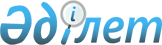 Об установлении публичного сервитутаРешение акима Шанханайского сельского округа Кербулакского района области Жетісу от 26 июля 2023 года № 7
      В cоответствии с подпунктом1-1) пункта 1 статьи 19, пунктом4 статьи 69 Земельного кодекса Республики Казахстан, Закона Республики Казахстан от "О местном государственном управлении и самоуправлении в Республике Казахстан", аким Шанханайского сельского округа РЕШИЛ:
      1. Установить публичный сервитут сроком на 5(пят) лет,на земельный участок площадью 0,0064 га под размещение опор связи для прокладки и эксплуатации волоконно-оптической линии связи /ВОЛС/ общей протяженности 0,630 км в селе Шанханай Кербулакского района, области Жетісу дальнейшей регистрацией в государственном регистрирующем органе.
      2. Товариществу с ограниченной ответственностью "Мобайл Телеком-Сервис":
      1) по согласованию обеспечить возмещение убытков собственникам земельных участков и порядок их компенсации, определить соглашением сторон в соответствии с действующим законодательством Республики Казахстан.
      2) установить ограничения в использования и обременения земельного участка: соблюдение санитарных и экологических норм.
      3. Настоящие решение вводится в действие со дня его первого официального опубликования.
      4. Контроль за исполнением настоящего решения оставляю за собой.
					© 2012. РГП на ПХВ «Институт законодательства и правовой информации Республики Казахстан» Министерства юстиции Республики Казахстан
				
      Аким округа 

О. Саткалиев
